Об отказе в регистрации кандидату в депутаты Совета депутатов Бейского района Республики Хакасия пятого созыва по четырехмандатному избирательному округу № 1Граф Светлане ВладимировнеПроверив соблюдение требований Федерального закона от 12 июня 2002 года № 67-ФЗ «Об основных гарантиях избирательных прав и права на участие в референдуме граждан Российской Федерации» (далее – Федеральный закон), Закона Республики Хакасия от 08 июля 2011 года
№ 65-ЗРХ «О выборах глав муниципальных образований и депутатов представительных органов муниципальных образований в Республике Хакасия» (далее – Закон Республики Хакасия) Граф Светланой Владимировной, выдвинувшейся в порядке самовыдвижения кандидатом в депутаты Совета депутатов Бейского района Республики Хакасия пятого созыва по четырехмандатному избирательному округу № 1, территориальная избирательная комиссия Бейского района установила следующее.Согласно части 4 статьи 29 Закона Республики Хакасия количество подписей избирателей, которое необходимо для регистрации кандидата на должность главы муниципального образования составляет 0,5 процента от числа избирателей, зарегистрированных на территории избирательного округа в соответствии с пунктом 10 статьи 16 Федерального закона "Об основных гарантиях избирательных прав и права на участие в референдуме граждан Российской Федерации". В соответствии с постановлением территориальной избирательной комиссии Бейского района от 21 июня 2022 года № 33/191-5 «О количестве подписей избирателей, представляемых кандидатами для регистрации и подлежащих проверке, на выборах депутатов Совета депутатов Бейского района Республики Хакасия пятого созыва», количество подписей избирателей, необходимых для регистрации кандидата в депутаты Совета депутатов Бейского района Республики Хакасия пятого созыва по четырехмандатному избирательному округу № 1  – 10 подписей; количество представляемых подписей избирателей может превышать количество подписей, необходимое для регистрации кандидата, не более чем на четыре подписи.27 июля 2022 года Граф С.В. представлены в территориальную избирательную комиссию Бейского района документы для регистрации, в том числе 14 подписей избирателей. По результатам проверки подписей избирателей на основании подпунктов «и», «л» пункта 64 статьи 38 Федерального закона рабочей группой по проверке подписных листов 14 подписей избирателей признаны недействительными (ведомость проверки подписных листов и итоговый протокол проверки подписных листов прилагаются).Учитывая, что для регистрации кандидата необходимо 10 подписей избирателей, результаты проверки подписных листов свидетельствуют о том, что Граф С.В. представлено недостаточное количество достоверных подписей избирателей, необходимых для регистрации ее кандидатом в депутаты Совета депутатов Бейского района Республики Хакасия пятого созыва по четырехмандатному избирательному округу № 1  .На основании вышеизложенного и руководствуясь подпунктом «д» пункта 24 статьи 38 Федерального закона «Об основных гарантиях избирательных прав и права на участие в референдуме граждан Российской Федерации», статьей 31 Закона Республики Хакасия территориальная избирательная комиссия Бейского района постановила:Отказать в регистрации кандидату в депутаты Совета депутатов Бейского района Республики Хакасия пятого созыва по четырехмандатному избирательному округу № 1  Граф Светлане Владимировне.2. Направить копию настоящего постановления Граф Светлане Владимировне. 3. Направить в Абаканское ОСБ № 8602 ПАО Сбербанк России указание о прекращении финансовых операций по специальному счету № 40810810671009000638, открытому кандидатом Граф Светланой Владимировной.4. Обратить внимание Граф С.В. на установленную законом обязанность представить в территориальную избирательную комиссию Бейского района итоговый финансовый отчет не позднее чем через 30 дней со дня официального опубликования общих результатов выборов.3. Направить настоящее постановление для опубликования в районную газету «Саянская Заря» и разместить в разделе «территориальная избирательная комиссия» на официальном сайте Бейского района Республики Хакасия в сети Интернет.Председатель комиссии					 	С.Н. МистратовСекретарь комиссии						          Т.Н. СлободчукРЕСПУБЛИКА ХАКАСИЯТЕРРИТОРИАЛЬНАЯ 
ИЗБИРАТЕЛЬНАЯ КОМИССИЯБЕЙСКОГО РАЙОНА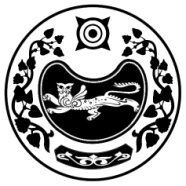 ХАКАС РЕСПУБЛИКАЗЫБЕЯ АЙМАOЫНЫA 
ОРЫНДАOЫТАБЫO КОМИССИЯЗЫХАКАС РЕСПУБЛИКАЗЫБЕЯ АЙМАOЫНЫA 
ОРЫНДАOЫТАБЫO КОМИССИЯЗЫС ПОЛНОМОЧИЯМИ ОКРУЖНОЙ ИЗБИРАТЕЛЬНОЙ КОМИССИИ ПО ВЫБОРАМ ДЕПУТАТОВ СОВЕТА ДЕПУТАТОВ БЕЙСКОГО РАЙОНА РЕСПУБЛИКИ ХАКАСИЯ ПЯТОГО СОЗЫВА ПО ЧЕТЫРЕХМАНДАТНОМУ ИЗБИРАТЕЛЬНОМУ ОКРУГУ № 1ПОСТАНОВЛЕНИЕ С ПОЛНОМОЧИЯМИ ОКРУЖНОЙ ИЗБИРАТЕЛЬНОЙ КОМИССИИ ПО ВЫБОРАМ ДЕПУТАТОВ СОВЕТА ДЕПУТАТОВ БЕЙСКОГО РАЙОНА РЕСПУБЛИКИ ХАКАСИЯ ПЯТОГО СОЗЫВА ПО ЧЕТЫРЕХМАНДАТНОМУ ИЗБИРАТЕЛЬНОМУ ОКРУГУ № 1ПОСТАНОВЛЕНИЕ С ПОЛНОМОЧИЯМИ ОКРУЖНОЙ ИЗБИРАТЕЛЬНОЙ КОМИССИИ ПО ВЫБОРАМ ДЕПУТАТОВ СОВЕТА ДЕПУТАТОВ БЕЙСКОГО РАЙОНА РЕСПУБЛИКИ ХАКАСИЯ ПЯТОГО СОЗЫВА ПО ЧЕТЫРЕХМАНДАТНОМУ ИЗБИРАТЕЛЬНОМУ ОКРУГУ № 1ПОСТАНОВЛЕНИЕ 05 августа 2022 годас. Бея№ 46/293-5